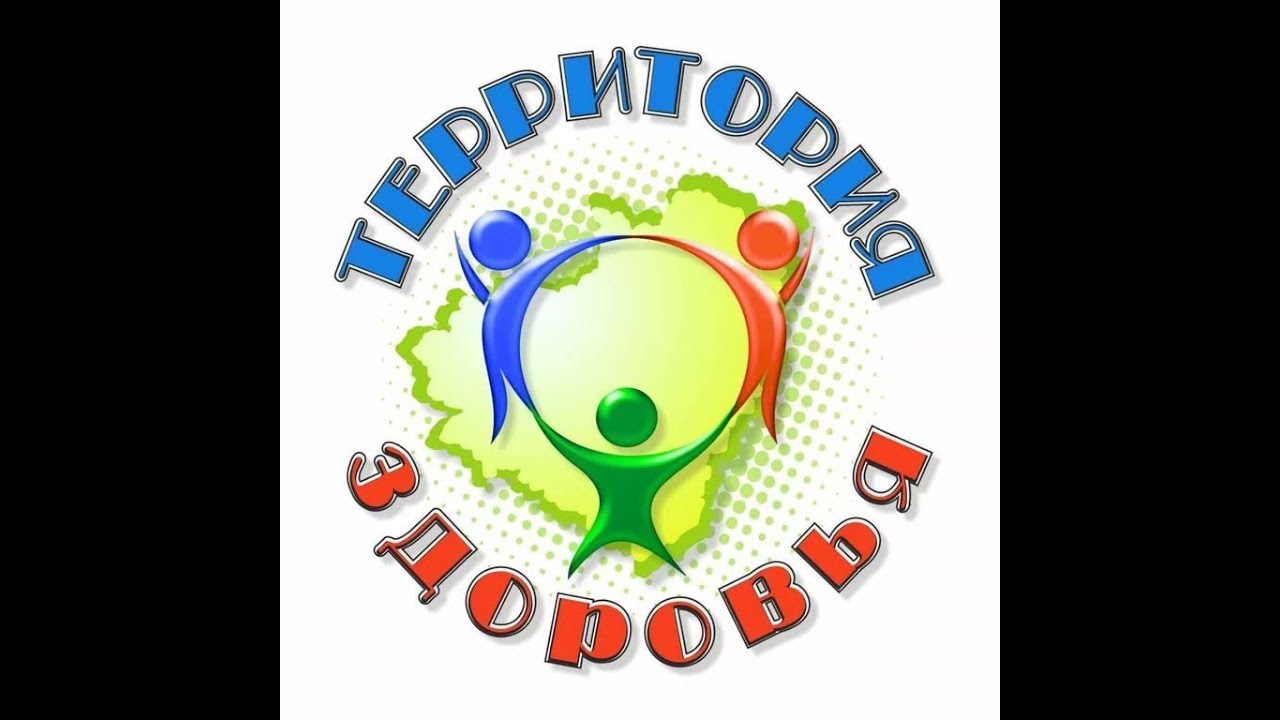  	А теперь обязательно восстановите своё дыхание и выполните специальные упражнения. Можете выбрать одно, которое вам больше понравилось.                                        ГУСИ ЛЕТЯТГуси высоко летят,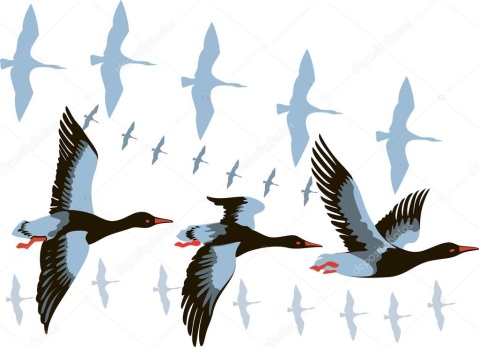 На детей они глядят.И. п. - о.с.1 —руки поднять в стороны (вдох);2 — руки опустить вниз со звуком «у-у-у»    (выдох).Повторить 6-8 раз.                                       КАША КИПИТ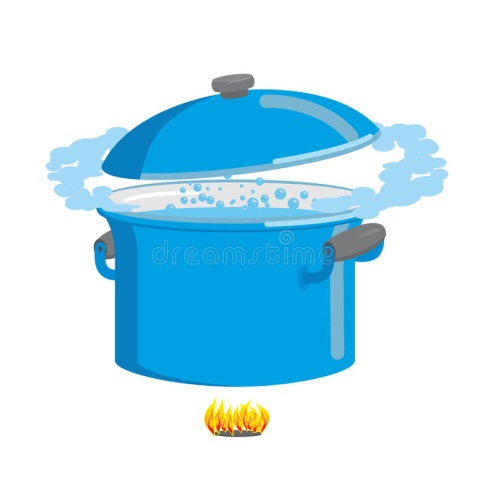 Маша каши наварила,Маша кашей всех кормила.И.п. - Сидя, одна рука на животе, другая — на груди. При втягивании живота сделать вдох, при выпячивании — выдох. Выдыхая, громко произносить «ф-ф-ф-ф-ф». Повторить 3–4 раза. НАДУЙ ШАРИКНадуваем быстро шарик,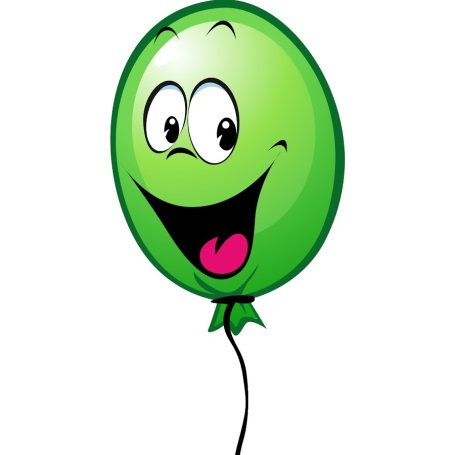 Он становиться большой.Шарик лопнул,Воздух вышел.И.п.: ребёнок сидит или стоит. «Надувая шарик» широко разводит руки в стороны и глубоко вдыхает, затем медленно сводит руки, соединяя ладони перед грудью и выдувает воздух – ффф. «Шарик лопнул» - хлопнуть в ладоши, «воздух вышел» - ребенок произносит: «шшш», вытягивая губы хоботком, опуская руки и оседая, как шарик, из которого выпустили воздух.